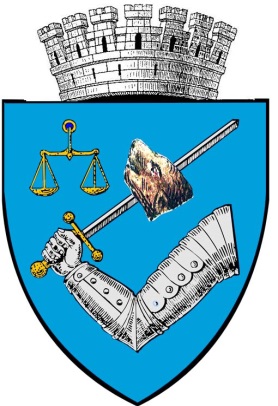 MUNICIPIUL TÂRGU MUREŞROMÂNIA – 540026 Târgu Mureş, Piaţa Victoriei nr. 3Tel: 00-40-265-268.330e-mail: secretar@tirgumures.ro www.tirgumures.ro Nr. 44917 din 18.06.2021Data publicării pe site: 18.06.2021ANUNȚÎn conformitate cu prevederile art. 7 Legii nr. 52/2003, privind transparenţa decizională în administraţia publică, republicată, se aduce la cunoştinţa publică următorul proiect de act normativ: „Proiect de hotărâre privind aprobarea criteriilor de acces și pentru stabilirea ordinii de prioritate în soluționarea cererilor de locuințe și în repartizarea locuințelor sociale, chirie din fondul locativ de stat, locuințe pentru chiriași evacuabili din case retrocedate și locuințe pentru pensionari destinate închirierii, în Municipiul Târgu Mureș”	Proiectul de hotărâre, mai sus amintit, cu documentaţia de bază poate fi consultat:       pe pagina de internet a instituţiei Municipiului Târgu Mureş  www.tirgumures.ro/Administraţia locală/Consiliul Local/Transparenţă Decizională (acte normative)         la sediul instituţiei,  P-ţa Victoriei, nr.3 (panoul de afişaj)      proiectul de act normativ se poate obține în copie, pe bază de cerere depusă la Serviciul Relaţii cu publicul 	Propunerile, sugestiile, opiniile cu valoare de recomandare privind proiectul de act normativ supus consultării publice se pot depune până la data de 28.06.2021  pe baza formularului de colectare de recomandări:1.      la Registratura instituției din Târgu Mureş, P-ţa Victoriei, nr.3;2.      ca mesaj în format electronic la adresa de e-mail infopublic@tirgumures.roFormularul de recomandări poate fi descărcat de pe pagina de internet a instituției, www.tirgumures.ro/Administraţia locală/Consiliu Local/ Transparenţă Decizională (acte normative)/Formular de recomandări sau poate fi ridicat de la sediul instituției: P-ţa Victoriei, nr.3, camera 13 – Serviciul Relaţii cu publicul. 	Materialele transmise vor purta mențiunea: Propuneri privind dezbaterea publică referitoare la proiectul de act normativ: „Proiect de hotărâre privind aprobarea criteriilor de acces și pentru stabilirea ordinii de prioritate în soluționarea cererilor de locuințe și în repartizarea locuințelor sociale, chirie din fondul locativ de stat, locuințe pentru chiriași evacuabili din case retrocedate și locuințe pentru pensionari destinate închirierii, în Municipiul Târgu Mureș” Propunerile trimise vor fi publicate pe pagina de internet a Municipiului Târgu Mureş www.tirgumures.ro /Administraţia locală/Consiliu local/ Transparenţă Decizională (acte normative)/Propuneri,sugestii,opinii cu valoare de recomandare	Pentru cei interesați există și posibilitatea organizării unei întâlniri în care să se dezbată public proiectele de acte normative, în cazul în care acest lucru este cerut în scris de către o asociație legal constituită sau de către o asociație legal constituită sau de către o altă autoritate publică până la data de 28.06.2021. 	Pentru informații suplimentare vă stăm la dispoziție la telefon 0265.269571.p. Secretar  General al  Municipiului  Târgu  Mureş                                                                                                            (nu produce efecte juridice)*ROMÂNIA							                                   IniţiatorJUDEŢUL MURES                                                                                              PRIMARMUNICIPIUL TÂRGU MUREȘ                                                                        Soós ZoltánDASCPC-Serviciul  activităţi  culturale, sportive, de tineret şi locativ          	   Nr. 41176  din  04.06.2021 Referat de aprobareprivind  aprobarea criteriilor de acces și pentru stabilirea ordinii de prioritate în soluționarea cererilor de locuințe și în repartizarea locuințelor sociale, chirie  din fondul locativ  de stat, locuințe pentru chiriași evacuabili din case retrocedate și locuințe pentru pensionari destinate închirierii, în Municipiul Târgu Mureș  Criteriile de acces, respectiv pentru calcularea punctajului necesar întocmirii listei solicitanților de locuințe sociale, de necesitate și chirie fond de stat, pensionari și chiriași evacuați, inițial au fost stabilite inițial prin HCLM nr. 148/21.06.2001 privind stabilirea unor măsuri pentru punerea în aplicare a prevederilor Legii nr. 114/1996 și a Normelor metodologice aferente, aprobate prin HG nr. 1275/2000, cu privire la repartizarea locuințelor din fondul locativ de stat, în vederea închirierii.  De-a lungul anilor aceste criterii au fost modificate și completate prin diverse hotărâri : HCL nr. 51/2003, HCL nr. 321/2006, HCL nr. 1/2008 și HCL nr. 63/2009.Având în vedere că aceste criterii nu au mai fost modificate sau completate din anul 2009 se impune adoptarea unei hotărâri de Consiliul local prin care acestea  să fie cuprinse într-o singură hotărâre unitară și actualizate. De asemenea, este necesară eliminarea unor categorii de beneficiari (comandanţi şi locţiitorii de comandanţi de unităţi militate, conducători de instituţii bugetare ,specialişti în diverse profesiuni – salariaţi din sectorul public cu excepţia celor din societăţi comerciale cu capital de stat), precum și  reducerea punctajului la anumite criterii având în vedere faptul că, în cazul cererilor cu vechime foarte mare, punctajul ajunge și la 300 de puncte. Potrivit prevederilor art. 42 din Legea locuinței nr. 114/1996, republicată au acces la locuinţă socială, în vederea închirierii, familiile sau persoanele cu un venit mediu net lunar pe persoană, realizat în ultimele 12 luni, sub nivelul câştigului salarial mediu net lunar pe total economie, comunicat de Institutul Naţional de Statistică în ultimul Buletin statistic anterior lunii în care se analizează cererea, precum şi anterior lunii în care se repartizează locuinţa.Menționăm că  în art.43 din Legea nr. 114/1996, republicată,  sunt prevăzute categoriile de persoane care pot beneficia de locuințe sociale:     - persoanele şi familiile evacuate sau care urmează a fi evacuate din locuinţele retrocedate foştilor proprietari,;       -tinerii care au vârsta de până la 35 de ani, tinerii proveniţi din instituţii de ocrotire socială şi care au împlinit vârsta de 18 ani;       - invalizii de gradul I şi II, persoanele cu handicap;       - pensionarii, veteranii şi văduvele de război, beneficiarii prevederilor Legii recunoştinţei faţă de eroii-martiri şi luptătorii care au contribuit la victoria Revoluţiei române din decembrie 1989, precum şi faţă de persoanele care şi-au jertfit viaţa sau au avut de suferit în urma revoltei muncitoreşti anticomuniste de la Braşov din noiembrie 1987 nr. 341/2004, cu modificările şi completările ulterioare, şi ai prevederilor Decretului-lege nr. 118/1990 privind acordarea unor drepturi persoanelor persecutate din motive politice de dictatura instaurată cu începere de la 6 martie 1945, precum şi celor deportate în străinătate ori constituite în prizonieri, republicat, cu modificările şi completările ulterioare, alte persoane sau familii îndreptăţite. 	 Propunerile de criterii au fost discutate în cadrul ședințelor Comisiei locative din data de 06.04.2021 respectiv, 31.05.2021. În tabelul anexat prezentei sunt prezentate atât criteriile existente cât și propunerile făcute în cadrul comisiei.În anexa nr. 1 din HCLM nr. 148/2001 a fost stabilit și Regulamentul de funcționare a Comisiei pentru analizarea solicitărilor de locuințe, ulterior aceasta fiind modificată și completată prin HCL nr. 131/2016. Având în vedere faptul că,  prin aprobarea unor noi criterii se vor abrogaHotărârile menționate, în vederea menținerii acestora în vigoare, se impune preluarea  și  cuprinderea lor în materialul prezentat.Având în vedere cele expuse, supunem aprobării Consiliului Local proiectul de hotărâre alăturat.Aviz favorabil alD.A.S.C.P.CDirector ex. adj.Blaga-Zătreanu Cosmin                                                                                                                                                                         Întocmit/redactat,                                                                                                                                                       Mureșan Ramona-inspector sup. SACSTL                                                                                                                 Anexă referat de aprobareCriterii de ierarhizare stabilite prin punctajROMÂNIA							                    ProiectJUDEŢUL MUREŞ                                 			              (nu produce efecte juridice)*                CONSILIUL LOCAL AL MUNICIPIULUI TÂRGU MUREȘ                        Inițiator                                                                                                                                 Primar,                                                                                                                               Soós ZoltánHOTĂRÂREA nr.______din________________________2021privind  aprobarea criteriilor de acces și pentru stabilirea ordinii de prioritate în soluționarea cererilor de locuințe și în repartizarea locuințelor sociale, chirie  din fondul locativ  de stat, locuințe pentru chiriași evacuabili din case retrocedate și locuințe pentru pensionari destinate închirierii, în Municipiul Târgu Mureș            Consiliul local municipal Târgu Mureş, întrunit în şedinţa ordinară de lucru,          Având în vedere:a) Referatul de aprobare nr.41176 din 04.06.2021 inițiat de Primar prin Direcția activități social-culturale, patrimoniale și comerciale, privind  aprobarea criteriilor de acces și pentru stabilirea ordinii de prioritate în soluționarea cererilor de locuințe și în repartizarea locuințelor sociale, chirie  din fondul locativ  de stat, locuințe pentru chiriași evacuabili din case retrocedate și locuințe pentru pensionari destinate închirierii, în Municipiul Târgu Mureșb) Raportul Comisiilor de specialitate din cadrul Consiliului local municipal Târgu Mureş         În conformitate cu prevederile :art. 129 alin (6), lit. ,,b”, alin (7), lit. ,,q” și alin (8) lit ,, b” din OUG nr. 57/2019 privind Codul administrativ,  art.42, 43 și art. 48 din Legea locuinței nr. 114/1996, republicată,art. 21 și art. 30 din HG nr. 1275/2000 privind aprobarea Normelor metodologice pentru punerea în aplicare a prevederilor Legii locuinței nr. 114/1996, art.1 alin. (1) - (4), art. 2, alin (1)- (3) din OUG nr. 74/2007 privind asigurarea fondului de locuințe sociale destinate chiriașilor evacuați sau care urmează a fi evacuați din locuințele retrocedate foștilor prorietari,art.7 alin (1) și (2) din Legea nr. 52/2003 privind transparenţa decizională în administraţia publică, republicată,  art. 129 alin.(1), alin.(14), art.196, alin.(1), lit. „a” şi ale art. 243, alin. (1), lit. „a”  din OUG nr. 57/2019 privind Codul administrativ,HOTĂRĂŞTEArt.1. Se aprobă  criteriile  de acces și pentru stabilirea ordinii de prioritate în soluționarea cererilor de locuințe și în repartizarea locuințelor sociale, chirie  din fondul locativ  de stat, locuințe pentru chiriași evacuabili din case retrocedate și locuințe pentru pensionari destinate închirierii, în Municipiul Târgu Mureș conform anexelor  1 și 2 care fac parte integrantă din prezenta hotărâre.Art.2. Se aprobă Regulamentul de funcționare a Comisiei pentru analizarea solicitărilor de locuințe sociale, locuințe pentru chiriași din case retrocedate, de necesitate, chirie fond de stat și locuințe pentru tineri destinate închirierii conform anexei 3 care face parte integrantă din prezenta hotărâre.Art.3. Se aprobă Principiile generale de repartizare a locuințelor din fondul locativ de stat, destinate închirierii, în Municipiul Târgu Mureș, conform anexei 4 care face parte integrantă din prezenta hotărâre.Art.4. Pentru accesul la locuințele care fac obiectul prezentei hotărâri, solicitanții au obligația îndeplinirii cumulative a criteriilor privind accesul la locuință atât la data depunerii cererilor, cât și la data repartizării locuințelor.           Art.5. Se aprobă lista documentelor necesare solicitării unei locuințe din fondul locativ  de stat, prevăzute în anexa nr. 5 parte integrantă a prezentei hotărâri.Art.6. Odată cu intrarea în vigoare a prezentei hotărâri  se abrogă HCL nr. 148/2001, HCL nr.51/2003, HCL nr.321/2006, HCL nr. 1/2008, HCL  nr. 63/2009, HCL nr. 131/2016 și HCL nr. 132/2020.           Art.7. Cu aducerea la îndeplinire a prevederilor prezentei hotărâri se  însărcinează Executivul Municipiului Târgu Mureş prin Direcţia activităţi social-culturale  patrimoniale și comerciale- Serviciul activități culturale, sportive, de tineret și locativ.Art.8. În conformitate cu prevederile art. 252 alin. 1 lit. c , ale art. 255 din OUG nr. 57/2019 privind Codul administrativ, și ale art. 3 alin. 1 din Legea nr. 554/2004, Legea contenciosului administrativ, prezenta Hotărâre se înaintează Prefectului Judeţului Mureş pentru exercitarea controlului de legalitate.Art.9. Prezenta hotărâre se comunică la: - Direcția activități social culturale, patrimoniale și comerciale- Serviciul activitați culturale, sportive, de tineret și locativ Viza de legalitatep. Secretarul general al Municipiului  Târgu Mureş,                                                     Szővérfi László	                                                                                                 Anexa nr. 1 la HCL nr.____Criterii de acces la locuințeSolicitanții cu cetățenia română care au domiciliul sau locul de muncă în municipiul Târgu Mureș;Solicitanții și/sau membrii familiei de gradul I ai acestora ( soț, soție, copii majori, părinții soților, după caz, care locuiesc și gospodăresc împreună), care nu au deținut, nu dețin și nu au înstrăinat o locuință proprietate personală sau o cotă parte din suprafața utilă a unei locuințe, mai mare de 18 mp, pe teritoriul României după 01.01.1990;Solicitanții și/sau membrii familiei de gradul I ai acestora ( soț, soție, copii majori, părinții soților, după caz, care locuiesc și gospodăresc împreună), care nu au deținut, nu dețin și nu au înstrăinat o suprafață de teren construibil intravilan pe teritoriul României, după 01.01.1990;Solicitanții și/sau membrii familiei de gradul I ai acestora ( soț, soție, copii majori, părinții soților, după caz, care locuiesc și gospodăresc împreună), care nu au deținut, nu dețin și nu au înstrăinat o casă de vacanță, proprietate personală pe teritoriul României, după 01.01.1990;Solicitanții și/sau membrii familiei de gradul I ai acestora ( soț, soție, copii majori, părinții soților, după caz, care locuiesc și gospodăresc împreună), care nu au beneficiat de sprijinul statului în credite și execuție pentru realizarea unei locuințe;Solicitanții și/sau membrii familiei de gradul I ai acestora ( soț, soție, copii majori, părinții soților, după caz, care locuiesc și gospodăresc împreună), care nu dețin, în calitate de chiriaș, o altă locuință din fondul locativ de stat, nerevendicată în baza legilor speciale;Solicitanții și/sau membrii familiei de gradul I ai acestora ( soț, soție, copii- cu excepția copiilor minori la data rămânerii definitive a hotărârii de evacuare, părinții soților, după caz, care locuiesc și gospodăresc împreună), care nu au fost evacuați în urma rezilierii contractului de închiriere încheiat cu municipiul Târgu Mureș, din culpa lor;Solicitanții și/sau membrii familiei de gradul I ai acestora ( soț, soție, copii majori, părinții soților, după caz, care locuiesc și gospodăresc împreună), care au un venit mediu net lunar pe persoană, realizat în ultimele 12 luni, sub nivelul câştigului salarial mediu net lunar pe total economie, comunicat de Institutul Naţional de Statistică în ultimul Buletin statistic anterior lunii în care se analizează cererea.                                                                                                              Anexa nr. 2 la HCL nr.____Criterii de ierarhizare stabilite prin punctaj1.Situația locativă actuală-  Chiriaș în spațiu locativ privat..................10 pct.-  Tolerat în spațiu........................................  8 pct.   2. Venitul net pe membru de familiepână la 30 % din salariul minim pe economie .......3 pct.   între 31 – 50 % din salariul minim pe economie....2 pct  între 51- 75 % din salariul minim pe economie .....1 pct.   3. Starea civilă actualăCăsătorit sau familie monoparentală.............................10 pctNecăsătorit, văduv, divorțat fără copii în întreținere......8 pctNumăr copii în întreținere: câte 1 pct pentru fiecare copil, indiferent de nr. acestora   4. Încadrarea în câmpul munciipeste 10 ani vechime	…………………......... 10 pct.          pensionari ……………………………...…............10 pct.pensionari pensie anticipată sau invaliditate……..   7 pct.                      între 5 ani şi 1 lună – 10 ani …………………… ... 7 pct.între 2 ani şi 1 lună – 5 ani vechime………………  5 pct.           până la 2 ani  vechime…………………………….. 3 pct.          persoane fără loc de muncă ………………………  1 pct.  5. Vechimea cererii de locuințe    - pentru fiecare an peste 8 ani se vor acorda câte ............1pct. /an- 7 ani 1 lună- 8 ani...................................................15 pct.- 6 ani 1lună – 7 ani …………………………….....13 pct.            - 5 ani şi 1 lună – 6 ani……………………………. 11 pct.           - 4 ani şi 1 lună – 5 ani ………………………….... .9 pct.            - 3 ani şi 1 lună – 4 ani  …………………………... .7 pct.             - 2 ani şi 1 lună – 3 ani …………………………..  ..5 pct.            - 1 an şi 1 lună – 2 ani ………………………….… .3 pct.             - până la un an ……………………………………...1 pct.NOTĂ : la calcularea punctajului vor fi luate în considerare numai cererile care sunt întemeiate și au continuitate, fiind reînnoite anual.   6. Starea de sănătate a solicitantului sau a membrilor de fam- persoane cu handicap ușor și cu handicap mediu/gr. III de invaliditate …..5 pct.  - persoane cu handicap accentuat/gr. II de invaliditate  ……………………10 pct- persoane cu handicap grav/gr. I de invaliditate……………………………15 pct.   7. Punctaj care se acordă în cazuri deosebite A. veteranii şi văduvele de război, beneficiarii prevederilor Legii 42/1990, republicată pentru cinstirea eroilor martiri și acordarea unor drepturi urmașilor acestora,răniților, precum șiluptătorilor pentru Victoria Revoluției din decembrie 1989, şi ai prevederilor Decretului-lege nr. 118/1990 privind acordarea unor drepturi persoanelor persecutate din motive politice de dictatura instaurată cu începere de la 6 martie 1945, precum şi celor deportate în străinătate ori constituite în prizonieri, republicat, cu modificările şi completările ulterioare,…………………1 pctB. Chiriaşi evacuaţi din imobile restituite foştilor proprietari din motive independente de voinţa lor persoanele evacuate prin sentinţă judecătorească din locuinţele ce fac obiectul unor legi de restituire a imobilelor trecute în proprietatea statului şi chiriaşi din imobile naţionalizate restituite în natură foştilor proprietari....................................................................................3 pct C. Sportivi de performanță cu rezultate deosebite pe plan național și/ sau internațional ( locul I-III), legitimați la cluburi sportive afiliate federațiilor de specialitate recunoscute pe plan national, precum și persoane care activează în domeniul cultural ( actori, artiști etc)...... 2 pct  D. Tineri proveniți din case de ocrotire socială ................... ...............20 pctNotă: punctajele  din prezentul subpunct se pot cumula.        8. Criteriul privind sursa de venit ( cu excepția ajutorului social)- pensie, venituri de natură salarială......................................10 pct- soț sau soția angajat...........................................................   7 pct-alte venituri obținute în condiții legii(venituri din profesii libere,dividende,venituri din activit agricole)................................................................................  5 pct- șomeri................................................................................. .3 pct- persoane fără loc de muncă................................................. 0 pct.                                                                                                            Anexa  nr.3 la HCL nr._________Regulament de funcţionare a Comisiei pentru analizarea solicitarilor  de  locuinţe sociale, locuinţe pentru chiriaşi din case retrocedate, de necesitate, chirie fond de stat şi locuinţe pentru tineri destinate închirierii1. Comisia pentru analizarea solicitarilor  de  locuinţe sociale, locuinţe pentru chiriaşi din case retrocedate, de necesitate, chirie fond de stat şi locuinţe pentru tineri destinate închirierii, numită în continuare comisie, va analiza şi va soluţiona problemele specifice conform atribuţiilor stabilite prin Legea nr. 114/1996, republicată şi Normele metodologice aprobate prin HG nr. 1275/2000.2. Comisia se va întruni în şedinţe de lucru de câte ori este nevoie,la convocarea secretarului şi la propunerea Primarului, în vederea soluţionării tuturor problemelor ce se vor ivi cu privire la locuinţe, prezentate în  referatul întocmit de compartimentul de specialitate .3. Cererile pot fi de repartizare a unei locuinţe, de extindere, de schimb de locuinţe, recazare a chiriaşilor, precum şi a altor probleme de importanţă, care necesită deliberare colectivă.4. Cererile de recazare sunt cererile înainte de persoane care deţin deja o locuinţă pe baza unui contract de închiriere valabil încheiat cu administratorul fondului locativ de stat, dar care din diverse motive solicită mutarea într-o altă locuinţă disponibilă din acelaşi imobil, sau într-un imobil de la o adresă diferită decât cea de domiciliu. Comisia va analiza şi se va pronunţa asupra fiecărei cereri în parte.4.1. Cererile de recazare se înaintează comisiei locative de către titularul contractului de închiriere valabil încheiat cu administratorul fondului locativ de stat.           4.2. Chiriaşul poate cere recazarea într-un apartament disponibil situat în acelaşi imobil în care domiciliază sau la alta adresă decât cea de domiciliu.           4.3.  Recazarea poate fi solicitată în baza următoarelor motive:- pe caz de boală -a titularului sau a unui membru din contract- ( încadrarea într-un grad de handicap- existent la data repartizării locuinţei sau dobândit ulterior).Bolile precum şi persoanele a căror stare fizică necesită atribuirea unei camere în plus, conform anexei nr. 2 din OUG nr. 40/1999. Afecţiunea se va dovedi cu certificat medical eliberat de instituţia medicală competentă şi semnat de medicul de specialitate;- vârsta înaintată ( >65 de ani)- atunci când se solicită recazarea la un nivel inferior;- spaţiul insuficient în raport cu numărul membrilor de familie;-venituri insuficiente ( <400 lei/familie) în vederea acoperii cheltuielilor rezultate din chirie şi a cheltuielilor comune;- alte situaţii deosebite, cazuri pe care comisia le va considera ca fiind deosebite (situaţii familiale deosebite, violenţă domestică, etc.)	4.4.Persoanele care solicită recazarea trebuie să fie la zi cu achitarea cheltuielilor reprezentând chiria, respectiv cheltuielile comune.Comisia va analiza şi se va  pronunţa  asupra fiecărei cereri în parte.5. Schimbul de locuinţă este posibil doar între titularii contractelor de închiriere  valabil încheiate cu administratorul fondului locativ de stat pentru acelaşi tip de imobil ( de ex. locuinţă socială- locuinţă socială, locuinţă ANL-locuinţă ANL) .5.1.Cererile privind schimbul de locuinţe se depun  de către titularii contractelor de închiriere la administratorul fondului locativ de stat (SC Locativ SA), de unde se transmit compartimentului locativ prin Registratura generala a primăriei.5.2.Cererile vor fi prezentate prin referatul de specialitate comisiei locative care poate hotărî astfel:admiterea cererii privind schimbul de locuinţe, sens în care se va emite o dispoziţie de primar în acest sens saurespingerea motivată a cererii privind schimbul de locuinţe.În vederea efectuării schimbului de locuinţe titularii contractelor de închiriere nu trebuie să figureze cu debite rezultate din neachitarea chiriei sau din neachitarea cheltuielilor comune.5.3.Nu se admit schimburi de locuinţe pentru imobilele revendicate conform legilor speciale.5.4.Se interzic schimburile de locuinţe pe baza unor întelegeri care presupun obtinerea unor beneficii cu  titlu oneros, sub sancţiunea pierderii beneficiului locaţiunii de către ambii titulari ai contractelor de închiriere.     5.5.Schimbul poate fi solicitat :-cand se modifică componenţa familiei, în sensul creşterii numărului membrilor de familie, iar spaţiul locuibil deţinut devine mic în raport cu numărul membrilor de familie;- venituri insuficiente acoperii cheltuielilor unui apartament cu suprafaţă locativă mare;- alte situaţii deosebite, cazuri pe care comisia le va considera ca fiind deosebite.     5.6.Comisia va analiza şi se va  pronunţa  asupra fiecărei cereri în parte.6. Şedinţa este legal constituită dacă participă  jumătate plus unu din membri cu drept de vot din comisie, deciziile fiind luate cu votul majorităţii membrilor prezenţi.7. Deciziile comisiei vor fi consemnate într-un proces-verbal care va fi semnat de fiecare membru prezent. În baza procesului verbal se va întocmi dispoziţia de primar, iar după confirmarea legalităţii dizpoziţiei de primar privind soluţionarea unor probleme locative, se va comunica în scris persoanelor interesate modul de soluţionare a cererilor.8. Persoanele care beneficiază de ordin de repartizare pentru locuinţe proprietate de stat au obligaţia ca în termen de 5 zile de la ridicarea repartiţiei să se prezinte la administratorul fondului locativ de stat în vederea încheierii contractului de închiriere. În caz de neprezentare în termenul stabilit, ordinul de repartizare devine nul. Persoanele în cauză nu mai pot beneficia de o altă repartiţie pe o perioadă de 12 luni şi vor fi cuprinşi pe lista solicitanţilor de locuinţe în perioada de reactualizare a listei.9. Locuinţele luate în analiză pentru repartizare sunt cele comunicate de administratorul fondului locativ de stat ca fiind disponibile, care înseamnă locuinţe sigilate, cu instalaţiile din dotare în stare de funcţionare.10. În sensul prezentului regulament se definesc următorii termeni:- locuinţă: construcţie alcătuită din una sau mai multe camere de locuit, cu dependinţele, dotările şi utilităţile necesare, care satisface cerinţele de locuit ale unei persoane sau familii.-locuinţa socială : locuinţă care se atribuie cu chirie subvenţionată unor persoane sau familii, a căror situaţie economică nu le permite accesul la o locuinţă în proprietate sau închirierea unei locuinţe în condiţiile pieţei.- locuinţă de serviciu : locuinţă destinată funcţionarilor publici, angajaţilor unor instituţii sau agenţi economici, acordată în condiţiile contractului de muncă, potrivit prevederilor legale.- locuinţa de necesitate: locuinţă destinată cazării temporare a persoanelor şi familiilor ale căror locuinţe au devenit inutilizabile în urma unor catastrofe naturale sau accidente sau ale căror locuinţe sunt supuse demolării în vederea realizării de lucrări de utilitate publică, precum şi lucrărilor de reabilitare ce nu se pot efectua în clădiri ocupate de locatari.- locuinţa cu condiţii improprii: locuinţa improvizată sau construcţia cu destinaţia de locuinţă  care nu îndeplinesc cerinţele minimale de locuit astfel cum sunt prevăzute în Anexa nr. 1lit A din L. 114/1996, republicată cu privire la locuinţe- comisie: comisie cu o componenţă stabilită prin hotărâre a Consiliului Local, cu atribuţii privind  analizarea solicitarilor  de  locuinţe sociale, locuinţe pentru chiriaşi din case retrocedate, de necesitate, chirie fond de stat şi locuinţe pentru tineri destinate închirierii- lista de priorităţi: document întocmit pe baza criteriilor şi condiţiilor aprobate potrivit prezentului regulament, prin care se atribuie solicitanţilor  locuinţele disponibile.-criteriu: ordine de prioritate avută în vedere pentru ierarhizarea solicitanţilor de locuinţe ( condiţii de locuit, venitul net al familiei, starea sănătăţii etc.)- contract de închiriere:  actul juridic prin care se stabilesc drepturi şi obligaţii ale proprietarului şi chiriaşului privind închirierea, exploatarea, întreţinerea şi administrarea locuinţei.                                                                                                            Anexa nr. 4 la HCL nr._____Principii generalede repartizarea a locuinţelor din fondul locative de stat destinate închirierii1. Repartizarea locuinţelor se face în baza listelor de priorităţi întocmite şi aprobate , în condiţiile legii.2. Dosarele solicitanţilor de locuinţă, împreună cu cererea şi actele necesare stabilirii punctajului, în raport cu criteriile aprobate, se vor depune în perioada 15 septembrie- 15 octombrie a fiecarui an calendaristic în vederea cuprinderii pe lista anului următor.3. Listele de priorităţi provizorii se afişează în perioada 1-5 noiembrie la sediul Municipiului Târgu Mureş. Persoanele nemultumite de ordinea cuprinderii pe listă pot solicita până la data de 30 noiembrie verificarea actelor din dosar, a modului de calcul al punctajului, urmând ca actele în completare sau contestaţiile să fie depuse la sediul Primăriei, la Registratura generală. Contestaţiile vor fi soluţionate în termen de 15 zile după care se întocmeşte lista definitivă privind ordinea de prioritate.	4. Lista definitivă se aprobă prin hotărâre a Consiliului Local, orice contestaţie cu privire la priorităţile stabilite se vor adresa instanţei de contecios administrativ. Listele de priorităţi întocmite se vor afişa la sediul Primăriei municipiului Târgu Mureş.5. Lista de priorităţi se stabileşte anual. Solicitanţii înscrişi în lista de priorităţi, cu respectarea criteriilor şi care nu pot beneficia de repartizarea unei locuinţe în limita fondului disponibil în anul respectiv pot primi repartiţii în anii următori, în limita fondului disponibil în fiecare an şi în noua ordine de prioritate stabilită.6. Cererile pentru locuinţe primite după definitivarea listei nu vor fi luate în considerare. În acest caz se va răspunde petentului în termenul legal de 30 de zile despre procedura de urmat pentru cuprinderea pe lista solicitanţilor pentru anul următor.   	7. În cazul decesului titularului contractului de închiriere sau a părăsirii locuinţei de  către acesta, închirierea poate continua, după caz, cu următoarele categorii de persoane:- în beneficiul soţului/soţiei dacă a locuit împreună cu titularul;- în beneficiul descendenţilor sau ascendenţilor dacă au locuit împreună cu titularul contractului de închiriere;- în beneficiul altor persoane care au avut  acelaşi domiciliu cu titularul, cel puţin un an şi care au fost înscrise în contractul de închiriere.Dovada domiciliului se va face prin cartea de identitate.8. Nu pot fi incluse în contractul de închiriere persoanele care nu pot beneficia de locuinţă din fondul locativ de stat, potrivit criteriilor de acces aprobate.9. Chiriaşii nu pot subînchiria locuinţele sociale,  nu pot transmite dreptul de folosinţă a acestora altor persoane şi nu pot schimba destinaţia lor sub sancţiunea rezilierii contractului de închiriere şi a suportării eventualelor daune aduse locuinţei sau clădirii, după caz.10.  Pot fi incluse în contractul de închiriere persoanele rude de gradul I în linie dreaptă cu titularul contractului de închiriere, potrivit înţelesului dat noţiunii de „ familie” din art. 17 din Legea 114/1996, republicată.11. Stingerea contractelor de închiriere prin ajungerea la termen  produce efecte de drept, fără alte prevederi prealabile.12. Garsonierele din str. Sârguinţei, nr. 18 şi 20 se repartizează pensionarilor, pensionarilor de invaliditate, nesupuși revizuirii medicale conform art. 79 alin.1 lit a, c și c din Legea nr. 263/2010  şi persoanelor cu handicap grav.                                                                                                            Anexa nr.5 la HCL nr.______Lista documentelornecesare solicitării unei locuințe cerere-tip;actul de identitate al solicitantului (copie);actele de identitate ale tuturor membrilor de famile care au împlinit 14 ani (copie);certificate de naştere ale membrilor de familie cu vârsta sub 14 ani (copie)certificat de căsătorie (copie)  declaraţie autentificată a solicitantului şi ale membrilor majori ai familiei din care să rezulte că aceştia nu  deţin şi nu au deţinut  sau nu au înstrăinat după data de 01 ianuarie 1990 o locuinţă proprietate personală sau cotă parte din suprafaţa utilă a unei locuinţe, mai mare de 18 mp., o casă de vacanţă şi/sau o suprafaţă de teren construibil pe teritoriul Românieideclaraţie autentificată a solicitantului şi ale membrilor majori ai familiei din care să rezulte că nu deţin şi nu au deţinut, în calitate de chiriaş o locuinţă din fondul locativ de stat, nerevendicată în baza legilor speciale, după data de 01 ianuarie 1990declaraţie autentificată a solicitantului şi ale membrilor majori ai familiei din care să rezulte că aceştia nu au beneficiat de sprijinul statului în credite şi execuţie pentru realizarea unei locuinţe;declarația notarială pe propria răspundere din care să rezulte că solicitantul are calitatea de tolerat în spațiu; contractul de închiriere pentru domiciliul actual al solicitantului valabil pentru anul în curs întregistrat la ANAF ( va fi depus doar de către titularul cererii, care este chiriaș în spațiul locativ privat, în copie);acte din care să rezulte venitul realizat în perioada 01.06 .c. ( adeverinţa membrilor majori cu venitul net de la locul de muncă sau declaraţie  că nu s-a realizat venit  în perioada sus menţionată sau cupon de pensie, ajutor social, de şomaj, după caz sau orice alt document justificativ care dovedește obținerea de venituri);vechimea în câmpul muncii probate prin: copie a cărții de muncă, adeverință eliberată de angajator, extras REVISAL eliberat de ITM Târgu Mureș, adeverință eliberată de Casa Națională de Pensii, etc certificat  de expertiză medicală a persoanelor cu handicap, ( în caz de handicap ușor, deficienţă medie - gr.III, accentuată-gr.II sau gravă- gr.I al unui membru de familie, în copie;acte doveditoare privind calitatea ce chiriaş evacuabil/evacuat din imobil restituit foştilor proprietaricopii ale documentelor privind calitatea de -veterani și văduve de război, beneficiari ai prevederilor Legii nr. 341/2004( urmașii eroilor martiri, răniții și luptătorii în Revoluția din decembrie 1989) și ai Decretului -lege nr. 118/1990 ( persoane persecutate pe motive politice de dictatura instaurată cu începere din 06.03.1945, precum și persoanele deportate în străinătate și prizionerii);acte doveditoare pentru solicitanţii proveniţi din instituţii de ocrotire socială;acte doveditoare pentru sportivii de performanță cu rezultate deosebite pe plan național și/sau internațional ( locul I-III) legitimați la cluburi sportive afiliate federațiilor de specialitate recunoscute pe plan național, precum și persoane care activează în domeniul cultural ( actori, artiști etc);copie a deciziei de pensionareNr.crt.CRITERII ÎN VIGOAREPROPUNERI formulate înședința Comisiei Locative-06.04.211.Situația  locativă actuală-nu deţine locuinţă (nu este proprietar, nu face parte dintr-un contract de închiriere ) şi ARE  domiciliul în Tg Mureş.................................50 p	    -nu deţine locuinţă (nu este proprietar, nu face parte dintr-un contract de închiriere ) şi NU are domiciliul în Tg Mureş. 30 p   -face parte dintr-un contract de închiriere, figurează ca membru de familie şi  revine pe persoană o suprafaţă locativă   de :   sub 5  mp................................................. 30 pîntre 5,1 – 10 mp..................................... 20p          între 10,1 – 18,00 mp ............................ 10 p  1.Situația locativă actuală-  Chiriaș în spațiu locativ privat..................10 p.-  Tolerat în spațiu........................................  8 p.2.Venitul net pe membru de familiepână la 30 % din salariul minim pe economie .30 p    între 31 –50 % din salariul minim pe economie..20 p  între 51- 75 % din salariul minim pe economie ..10 p    2. Venitul net pe membru de familiepână la 30 % din salariul minim pe economie ...3 p  între 31-50 % din salariul minim pe economie...2 pîntre 51-75 % din salariul minim pe economie .1p.3.Numărul membrilor de familie5 sau mai mulţi membri …………   25 p           4 membri…………….................     20 p         3 membri……………………. . . .  15p          2 membri…………………… ..      10 p         1 persoană...................................     5 p3. Starea civilă actualăCăsătorit sau familie monoparentală.......10 pNecăsătorit, văduv, divorțat fără copii în întreținere......8 pNumăr copii în întreținere: câte 1 pct pentru fiecare copil, indiferent de nr. acestora4.Încadrarea în câmpul munciipeste 10 ani vechime	…………… 20 p          pensionari ……………………… ...….20 p          între 5 ani şi 1 lună – 10 ani………… 15 p            între 2 ani şi 1 lună – 5 ani vechime… 10 p           până la 2 ani  vechime………………...5 p            persoane fără loc de muncă …… …….5 p              4. Încadrarea în câmpul munciipeste 10 ani vechime	…...... 10 p.          pensionari …………...…............10 p.pensionari pensie anticipată sau invaliditate……..  7 pct.                      între 5 ani şi 1 lună – 10 ani………… ...7 p.între 2 ani şi 1 lună- 5 ani vechime…… 5 pct.           până la 2 ani  vechime……………………..3 p-persoane fără loc de muncă …………… 1 p.5.Vechimea cererii de locuințepentru fiecare an peste 7 ani se vor acorda câte ............10 p  6 ani 1lună – 7 ani…………………..60 p             5 ani şi 1 lună – 6 ani…………….. 50 p           4 ani şi 1 lună – 5 ani ……………..40 p            3 ani şi 1 lună – 4 ani  ………….30 p           2 ani şi 1 lună – 3 ani ………… 20 p            1 an şi 1 lună – 2 ani …………  10 p          până la un an …………………..5 p           5. Vechimea cererii de locuințe    - ptr fiecare an peste 8 ani se vor acorda câte .1pct. /an- 7 ani 1 lună- 8 ani..................................15 p.- 6 ani 1lună – 7 ani ………………….....13 p.            - 5 ani şi 1 lună – 6 ani………………   . 11 p.           - 4 ani şi 1 lună – 5 ani …………………..9 p.            - 3 ani şi 1 lună – 4 ani  ………………....7 p.             - 2 ani şi 1 lună – 3 ani ……………….. ..5 p.            - 1 an şi 1 lună – 2 ani ……………….….3 p.             - până la un an ………………………  ...1 p6.Starea de sănătate a solicitantului sau a membrilor de fam- gradul I de invaliditate a solicitantului …  30 p              - gradul II de invaliditate a solicitantului  …20 p                 - gradul III de invaliditate a solicitantului   ..10 p                  6. Starea de sănătate a solicitantului sau a membrilor de fam- persoane cu handicap ușor și cu handicap mediu/gr. III de invaliditate…………..5 p  - persoane cu handicap accentuat/gr. II de invaliditate  ………10 p- persoane cu handicap grav/gr. I de invaliditate15 p.7.Punctaj care se acordă în cazuri deosebiteA.  Beneficiari ai Legii nr. 42/1990 şi ai Decretului – Lege nr. 118/1990- urmaşii , sau după caz, părinţii eroilor-martiri ai revoluţiei, luptătorii pentru victoria Revoluţiei române din Decembrie 1989 răniţi şi foştii deţinuţi politici…………..30 p -Luptătorii pentru victoria Revoluţiei române din Decembrie 1989 remarcaţi prin fapte deosebite      şi veteranii de război……….. 15 p        B.  Chiriaşi evacuaţi din imobile restituite foştilor proprietari din motive independente de voinţa lor persoanele evacuate prin sentinţă judecătorească din locuinţele ce fac obiectul unor legi de restituire a imobilelor trecute în proprietatea statului şi chiriaşi din imobile naţionalizate restituite în natură foştilor proprietari......................................30 p           C. persoane rămase fără adăpost în urma avarierii grave sau distrugerii locuinţelor proprii ca urmare a unor calamităţi naturale sau dezastre, persoanele care locuiesc în construcţii expuse unui risc major, cum ar fi alunecări de teren, seisme, etc  …30 p          D. comandanţi şi locţiitorii de comandanţi de unităţi militate, conducători de instituţii bugetare 20 pE.specialişti în diverse profesiuni – salariaţi din sectorul public cu excepţia celor din societăţi comerciale cu capital de stat………..15 p    F.  Sportivi de înaltă performanţă, din care :	campioni internaţionali……………...25 p           campioni naţionali 	…………  20 p           alte categorii ………………………..15 p           G. tineri din case de ocrotire socială………………………………..20 p         Notă: punctajele  din prezentul subpunct se pot cumula.   7. Punctaj care se acordă în cazuri deosebite A. veteranii şi văduvele de război, beneficiarii prevederilor Legii 42/1990, republicată pentru cinstirea eroilor martiri și acordarea unor drepturi urmașilor acestora,răniților, precum șiluptătorilor pentru Victoria Revoluției din decembrie 1989, şi ai prevederilor Decretului-lege nr. 118/1990 privind acordarea unor drepturi persoanelor persecutate din motive politice de dictatura instaurată cu începere de la 6 martie 1945, precum şi celor deportate în străinătate ori constituite în prizonieri, republicat, cu modificările şi completările ulterioare,…………………………….…….1 pctB. Chiriaşi evacuaţi din imobile restituite foştilor proprietari din motive independente de voinţa lor persoanele evacuate prin sentinţă judecătorească din locuinţele ce fac obiectul unor legi de restituire a imobilelor trecute în proprietatea statului şi chiriaşi din imobile naţionalizate restituite în natură foştilor proprietari........................................3 p C. Sportivi de performanță cu rezultate deosebite pe plan național și/ sau internațional ( locul I-III), legitimați la cluburi sportive afiliate federațiilor de specialitate recunoscute pe plan national, precum și persoane care activează în domeniul cultural ( actori, artiști etc)...... 2 pct  D. Tineri proveniți din case de ocrotire socială ................ 20 pctNotă: punctajele  din prezentul subpunct se pot cumula.8.Criteriul privind sursa de venit (cu excepția ajutorului social)-pensionari,  ambii soţi cu loc de muncă şi familii monoparentale cu loc de muncă..............30 p-soţ sau soţia angajat ...............................20 p şomeri......................................................10 p8. Criteriul privind sursa de venit ( cu excepția ajutorului social)- pensie, venituri de natură salarială.............10 pct- soț sau soția angajat.................................... 7 pct-alte venituri obținute în condiții legii(venituri din profesii libere,dividende,venituri din activit agricole)............5 pct- șomeri.................................................3 pct- persoane fără loc de muncă.............................................. 0 pct.